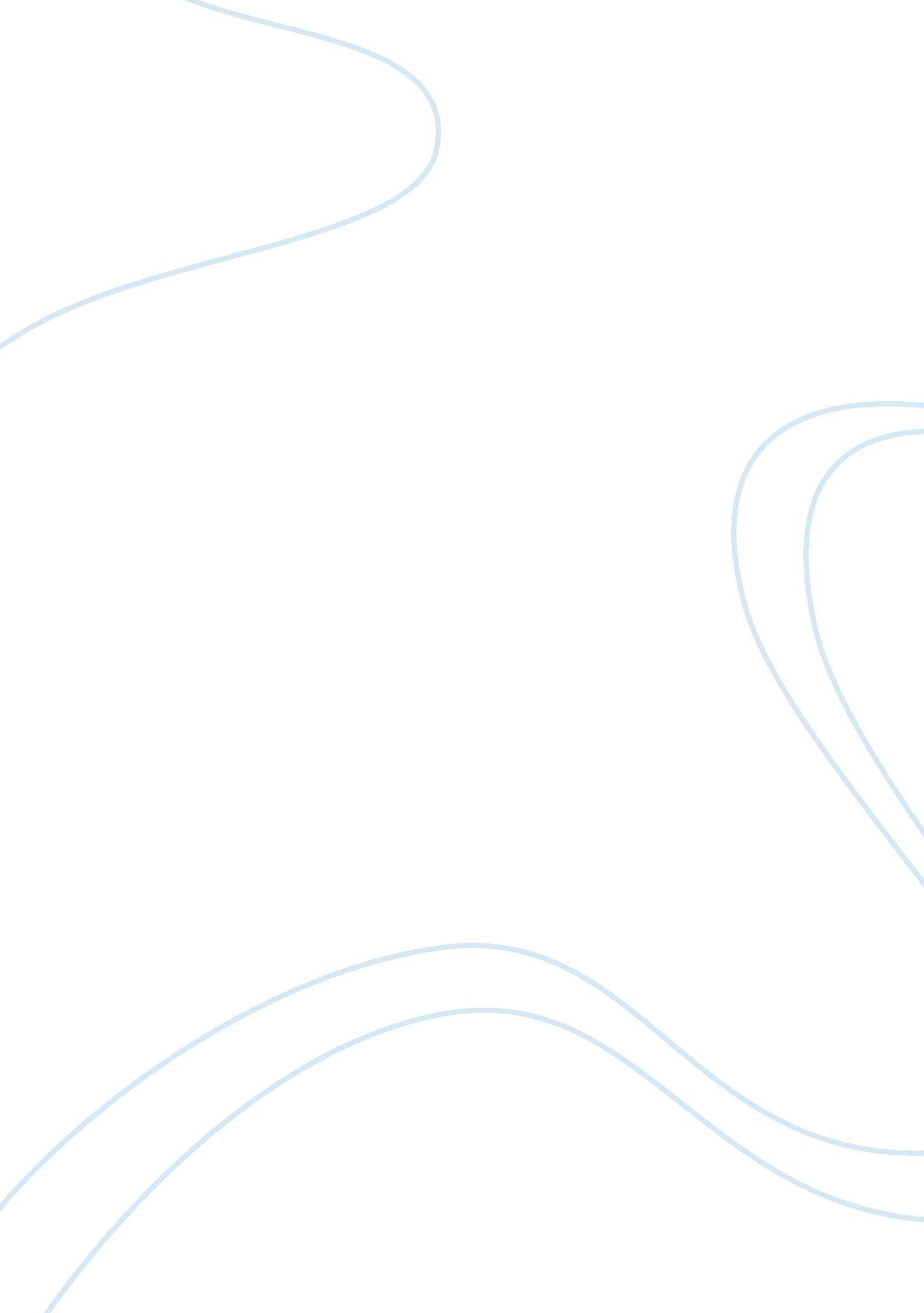 Chapter 8conclusion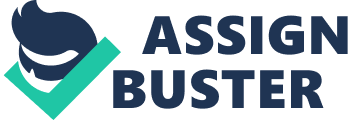 A cell phone is cellular becauseit uses a network made up of cells or base transceiver stations. Which of the following is FALSE? Your phone can only be connected to the Internet if there is a WiFi network available. Which of the following is NOT a mobile device? ultrabook DRM is an acronym forDigital Rights Management. Streaming music services allow you tosubscribe monthly and have access to millions of songs. The term ________refers to the use of a single unifying device thathandles media, Internet, entertainment, and telephone needs. digital convergence What is iOS? An operating system for mobile devices The operating system of a cell phone is stored in ________. ROM The primary input devices for smartphones are ________. microphone and touch pad Google ________ is an online store that delivers software for Androiddevices. Play A(n) ________ chip converts sound waves from a voice into digital signaldigital signal processor A(n) ________ is included in a cell phone to handle the compression ofdata for it to be quickly transmitted to another phone. digital signal processor chip A(n) ________ converts your voice’s sound waves into digital signals. analog-to-digital converter chip Which of the following uses radio waves to transmit data signals over shortdistances? Bluetooth Many mobile devices include a mini- ________ port. USB Text messaging is also called ________. short message service (SMS) You can send messages that include photos and videos between mobiledevices using ________ technology. multimedia message service (MMS) An Internet connectivity plan is also known as a ________ plan. data All of the following are advantages of VoIP EXCEPT ________. excellent reliability during Internet or power outages The global positioning system is a network of 21 ________ plus 3 workingspares. satellites A main difference between the tablet and the smartphone is the ________. screen size Which of the following mobile devices is the lightestSmartphone The distance between two near field communication (NFC) devices islimited to about ________. 1. 5 inches Which of the following is NOT true about e-books? You can annotate them with your own notes ________ is digital textual information that can be stored, manipulated, andtransmitted by electronic devicesE-text Your mobile device files can be synchronized using ________. a cloud service VoIP uses ________ technology similar to email to transmit voice over the internet. IP 